INSTITUTE OF AERONAUTICAL ENGINEERING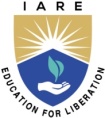 				(Autonomous)			Dundigal, Hyderabad- 500 043FACULTY WISE COURSE ALLOCATIONCO-ORDINATOR							       HEAD OF THE DEPARTMENTNAME OF THE DEPARTMENT :PROGRAM:ACADEMIC YEAR:YEAR:SEMESTER:S. NoName of the facultyClassCourse CodeCourse NameTheoryPracticalTutorialTotal teaching hors allocatedSignature of the faculty1Faculty 11Faculty 12Faculty 22Faculty 22Faculty 23Faculty 33Faculty 33Faculty 34445566677788899910